Р О С С И Й С К А Я    Ф Е Д Е Р А Ц И ЯБ Е Л Г О Р О Д С К А Я    О Б Л А С Т ЬМУНИЦИПАЛЬНЫЙ  РАЙОН  «РАКИТЯНСКИЙ  РАЙОН»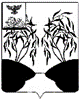 ЗЕМСКОЕ  СОБРАНИЕЦЕНТРАЛЬНОГО  СЕЛЬСКОГО  ПОСЕЛЕНИЯ  РЕШЕНИЕ« 13 » июня 2023 года                                                                                    № 1О назначении выборов депутатов земского собрания Центрального сельского поселения пятого созываВ соответствии с пунктом 3 статьи 10 Федерального закона от 12 июня 2002 года №67-ФЗ «Об основных гарантиях избирательных прав и права на участие в референдуме граждан Российской Федерации», частями 1, 2, 6 статьи 10 Избирательного кодекса Белгородской области, Уставом Центрального сельского поселения муниципального района «Ракитянский район» Белгородской области, земское собрание Центрального сельского поселения     р е ш и л о:1.	Назначить выборы депутатов земского собрания Центрального сельского поселения пятого созыва на 10 сентября 2023 года.2.	Опубликовать настоящее решение в межрайонной газете «Наша жизнь» и разместить на официальном сайте органов местного самоуправления Центрального сельского поселения в сети Интернет.3.	Копию решения направить в Ракитянскую территориальную избирательную комиссию.4.	Настоящее решение вступает в законную силу со дня его официального опубликования.5.	Контроль за исполнением настоящего решения оставляю за собой.Глава Центральногосельского поселения							Л.А. Новикова